1. ОБЩИЕ ПОЛОЖЕНИЯНастоящее Положение разработано в соответствии с Градостроительным кодексом Российской Федерации, Федеральным законом «О саморегулируемых организациях» от 01.12.2007г. № 315-ФЗ, иными нормативными правовыми актами Российской Федерации, Уставом и внутренними документами Ассоциации Саморегулируемая организация «Газораспределительная система. Проектирование (далее – Ассоциация СРО «ГС.П»).Для обеспечения информационной открытости в Ассоциации СРО «ГС.П» создан и ведется в информационно-телекоммуникационной сети «Интернет» сайт www.sroproject.ru (далее – официальный сайт Ассоциации СРО «ГС.П»), права на доменное имя которого принадлежат Ассоциации СРО «ГС.П».Информация о деятельности Ассоциации СРО «ГС.П» и деятельности членов Ассоциации СРО «ГС.П», размещенная на официальном сайте Ассоциации СРО «ГС.П», круглосуточно доступна пользователям информации для получения, ознакомления или иного использования без взимания платы и иных ограничений.Доступ к официальному сайту Ассоциации СРО «ГС.П» осуществляется на основе распространенных веб-обозревателей без использования специального программного обеспечения, установка которого на технические средства пользователя требует заключения пользователем лицензионного или иного соглашения с правообладателем программного обеспечения, предусматривающего взимание с пользователя платы.Доступ к информации и документам, подлежащим обязательному размещению на официальном сайте Ассоциации СРО «ГС.П», не может быть обусловлен требованием регистрации пользователей или предоставления ими персональных данных. Для обеспечения информационной открытости информация и документы Ассоциации СРО «ГС.П» предоставляются в федеральный орган исполнительной власти, уполномоченный на осуществление государственного надзора за деятельностью саморегулируемых организаций в области инженерных изысканий, архитектурно-строительного проектирования, строительства, реконструкции, капитального ремонта объектов капитального строительства (далее - орган надзора за саморегулируемыми организациями), и в Национальное объединение изыскателей и проектировщиков (далее – НОПРИЗ) в порядке и в сроки, предусмотренные настоящим Положением и в соответствии с требованиями законодательства Российской Федерации, Уставом и внутренними документами Ассоциации СРО «ГС.П».2. ИНФОРМАЦИЯ И ДОКУМЕНТЫ, ПОДЛЕЖАЩИЕ ОБЯЗАТЕЛЬНОМУ РАСКРЫТИЮ НА ОФИЦИАЛЬНОМ САЙТЕ АССОЦИАЦИИ СРО «ГС.П»Обязательному раскрытию путем размещения на официальном сайте Ассоциации СРО «ГС.П» подлежит следующая информация:сведения, содержащиеся в реестре членов Ассоциации СРО «ГС.П», в том числе сведения о лицах, прекративших свое членство в Ассоциации СРО «ГС.П», в соответствии с требованиями, установленными законодательством Российской Федерации и Положением о реестре членов саморегулируемой организации;копии в электронной форме Устава Ассоциации СРО «ГС.П», а также следующих документов:- Положения о компенсационном фонде возмещения вреда;- Положения о компенсационном фонде обеспечения договорных обязательств;- Положения о реестре членов саморегулируемой организации;- Положения о процедуре рассмотрения жалоб на действия (бездействие) членов саморегулируемой организации и иных обращений, поступивших в саморегулируемой организации;- Положения о проведении саморегулируемой организацией анализа деятельности своих членов на основании информации, представляемой ими в форме отчетов;- Положения о членстве в саморегулируемой организации, в том числе о требованиях к членам, о размере, порядке расчета и уплаты вступительного взноса, членских взносов.- Положения о страховании риска гражданской ответственности, которая может наступить в случае причинения вреда вследствие недостатков работ, которые оказывают влияние на безопасность объектов капитального строительства, об условиях такого страхования;- квалификационных и иных стандартов Ассоциации СРО «ГС.П»;- Правил контроля за соблюдением требований стандартов и правил, действующих в саморегулируемой организации;- Положения о применении мер дисциплинарного воздействия;- настоящего Положения;- иных внутренних документов Ассоциации СРО «ГС.П»;- иных документов, требования к разработке которых установлены законодательством Российской Федерации, внутренними документами Ассоциации СРО «ГС.П»;информацию о структуре и компетенции органов управления и специализированных органов Ассоциации СРО «ГС.П», количественном и персональном составе Совета Ассоциации СРО «ГС.П» (с указанием штатных должностей членов Совета Ассоциации СРО «ГС.П», в том числе независимых членов, по основному месту работы), о лице, осуществляющем функции единоличного исполнительного органа Ассоциации СРО «ГС.П» - Директоре Ассоциации СРО «ГС.П»;решения, принятые Общим собранием членов Ассоциации СРО «ГС.П»;решения, принятые Советом Ассоциации СРО «ГС.П»;информацию об исках и о заявлениях, поданных Ассоциации СРО «ГС.П» в суды;информацию о способах и порядке обеспечения имущественной ответственности членов Ассоциации СРО «ГС.П» перед потребителями произведенных ими товаров (работ, услуг) и иными лицами;информацию о способах и порядке обеспечения исполнения договорных обязательств членов Ассоциации СРО «ГС.П» в случае, если указанные члены Ассоциации СРО «ГС.П» принимают участие в заключении договоров подряда на подготовку проектной документации с использованием конкурентных способов заключения договоров;информацию о российской кредитной организации, в которой размещен компенсационный фонд (компенсационные фонды) Ассоциации СРО «ГС.П» (ее полное и сокращенное наименование, место нахождения, номера контактных телефонов, реквизиты, сведения о ее соответствии требованиям Постановления Правительства РФ от 27.09.2016 № 970 «О требованиях к кредитным организациям, в которых допускается размещать средства компенсационных фондов саморегулируемых организаций в области инженерных изысканий, архитектурно-строительного проектирования, строительства, реконструкции, капитального ремонта объектов капитального строительства»); информацию о составе и стоимости имущества компенсационного фонда (компенсационных фондов) Ассоциации СРО «ГС.П», а также информацию о фактах осуществления выплат из компенсационного фонда (компенсационных фондов) Ассоциации СРО «ГС.П» и об основаниях таких выплат, если такие выплаты осуществлялись;копию в электронной форме плана проверок членов Ассоциации СРО «ГС.П»;общую информацию о проверках, проведенных в отношении членов Ассоциации СРО «ГС.П» за два предшествующих года;годовую бухгалтерскую (финансовую) отчетность Ассоциации СРО «ГС.П» и аудиторское заключение в отношении указанной отчетности;полное и (в случае, если имеется) сокращенное наименование Ассоциации СРО «ГС.П», место ее нахождения, номера контактных телефонов и адрес электронной почты, полные и (в случае, если имеются) сокращенные наименования некоммерческих организаций, членом которых является Ассоциации СРО «ГС.П», места их нахождения, номера контактных телефонов и адреса электронной почты;наименование, адрес и номера контактных телефонов органа надзора за саморегулируемыми организациями;отчет Ассоциации СРО «ГС.П» о деятельности ее членов;иную предусмотренную законодательством Российской Федерации, внутренними документами Ассоциации СРО «ГС.П» информацию.Информация, подлежащая обязательному размещению на официальном сайте Ассоциации СРО «ГС.П», не должна быть зашифрована или защищена от доступа иными средствами, не позволяющими осуществить ознакомление пользователя с ее содержанием без использования иного программного обеспечения или технологических средств, чем веб-обозреватель. Информация размещается на официальном сайте Ассоциации СРО «ГС.П» в формате, обеспечивающем возможность поиска и копирования фрагментов текста средствами пользователей без использования специально созданного для доступа к информации программного обеспечения.Информация о деятельности Ассоциации СРО «ГС.П» и деятельности членов Ассоциации СРО «ГС.П» размещается на официальном сайте Ассоциации СРО «ГС.П» на русском языке. Отдельные документы и информация на официальном сайте могут быть размещены, помимо русского языка, на государственных языках республик, находящихся в составе Российской Федерации, других языках народов Российской Федерации или иностранных языках. Наименования иностранных юридических лиц и имена физических лиц, а также иностранные официальные обозначения могут быть указаны с использованием букв соответствующего иностранного алфавита.Документы, подлежащие обязательному размещению на официальном сайте, не должны быть зашифрованы или защищены от доступа иными средствами, не позволяющими осуществить ознакомление пользователя с содержанием таких документов, и должны размещаться на таком сайте в виде файлов, имеющих один из следующих форматов:а) документы, содержащие текст и изображения: Microsoft Word (doc, docx, rtf), Adobe Acrobat с распознанным текстом (pdf), простой текст (txt);б) документы, содержащие графические изображения: Adobe Acrobat (pdf), TIFF, JPEG (tif, jpg), разрешением не менее 200 dpi;в) документы, содержащие электронные таблицы: Microsoft Excel (xls, xlsx).Устав, внутренние документы, стандарты и правила Ассоциации СРО «ГС.П», копия в электронной форме плана проверок членов Ассоциации СРО «ГС.П» размещаются на официальном сайте Ассоциации СРО «ГС.П» в соответствии с п. 2.4. настоящего Положения в виде файлов в формате, обеспечивающем возможность их сохранения на технических средствах пользователей и допускающем после сохранения возможность поиска и копирования произвольного фрагмента текста средствами соответствующей программы для просмотра.Решения, принятые Общим собранием членов Ассоциации СРО «ГС.П» и Советом Ассоциации СРО «ГС.П», по выбору Ассоциации СРО «ГС.П» размещаются на официальном сайте Ассоциации СРО «ГС.П» в виде файлов в формате, указанном в п.п. 2.4. и 2.5. настоящего Положения, или в графическом формате в виде графических образов их оригиналов, обеспечивающем возможность их сохранения на технических средствах пользователей (далее - графический формат).Годовая бухгалтерская (финансовая) отчетность Ассоциации СРО «ГС.П» и аудиторское заключение в отношении указанной отчетности размещаются на официальном сайте Ассоциации СРО «ГС.П» в графическом формате.Для размещения сведений, содержащихся в реестре членов Ассоциации СРО «ГС.П», на официальном сайте Ассоциации СРО «ГС.П» создана отдельная веб-страница официального сайта: http://sroproject.ru/content/members/reestr-chlenov-sro/. Способ размещения сведений, содержащихся в реестре членов Ассоциации СРО «ГС.П», предусматривает возможность выгрузки и сохранения указанных сведений в виде файлов в формате, обеспечивающем возможность их сохранения на технических средствах пользователей и допускающем после сохранения возможность поиска и копирования произвольного фрагмента текста средствами соответствующей программы для просмотра. Доступ к сведениям, содержащимся в реестре членов Ассоциации СРО «ГС.П» и размещенным на официальном сайте Ассоциации СРО «ГС.П», не содержит требования о введении пользователем сведений, позволяющих идентифицировать члена Ассоциации СРО «ГС.П».Доступ пользователей ко всем сведениям, содержащимся в реестре членов Ассоциации СРО «ГС.П» и подлежащим размещению на официальном сайте, обеспечен непосредственно на веб-странице, указанной в п. 2.8. настоящего Положения в виде единого файла в формате, указанном в п. 2.4. и п. 2.5. настоящего Положения, и путем последовательного перехода по гиперссылкам, начиная с указанной веб-страницы с учетом положений пп. а) п.4.2. . настоящего Положения.Иные требования к размещению на официальном сайте Ассоциации СРО «ГС.П» сведений, содержащихся в реестре членов Ассоциации СРО «ГС.П», устанавливаются законодательством Российской Федерации и Положением о реестре членов Ассоциации СРО «ГС.П».3. СРОКИ РАЗМЕЩЕНИЯ ИНФОРМАЦИИ И ДОКУМЕНТОВ НА ОФИЦИАЛЬНОМ САЙТЕ АССОЦИАЦИИ СРО «ГС.П»Требования к размещению сведений, указанных в п. 2.1.1. настоящего Положения, на официальном сайте Ассоциации СРО «ГС.П» устанавливаются законодательством Российской Федерации и Положением о реестре членов Ассоциации СРО «ГС.П».Любые изменения, внесенные в информацию и документы, указанные в п.п. 2.1.2., 2.1.3., 2.1.4., 2.1.10., 2.1.14., должны быть размещены на официальном сайте Ассоциации СРО «ГС.П» в течение трех дней со дня наступления события, повлекшего за собой такие изменения, если иной срок размещения таких изменений не установлен законодательством Российской Федерации. Кроме того, информация о составе и стоимости имущества компенсационного фонда (компенсационных фондов) Ассоциации СРО «ГС.П» дополнительно размещается ежеквартально не позднее чем в течение трех дней с начала следующего квартала.Любые изменения, внесенные в информацию и документы, указанные в п.п. 2.1.5., 2.1.7., 2.1.8., должны быть размещены на официальном сайте Ассоциации СРО «ГС.П» в день наступления события, повлекшего за собой такие изменения, если иной срок размещения таких изменений не установлен законодательством Российской Федерации. Кроме того, сводный перечень решений Совета Ассоциации СРО «ГС.П» дополнительно размещается ежеквартально не позднее чем в течение пяти рабочих дней с начала следующего квартала.Любые изменения, внесенные в информацию и документы, указанные в п.п. 2.1.6., 2.1.9., 2.1.11., 2.1.13., 2.1.15., 2.1.17., должны быть размещены на официальном сайте Ассоциации СРО «ГС.П» в течение пяти рабочих дней со дня наступления события, повлекшего за собой такие изменения, если иной срок размещения таких изменений не установлен законодательством Российской Федерации.Отчет Ассоциации СРО «ГС.П» о деятельности ее членов, предусмотренный п. 2.1.16.,  размещается на официальном сайте Ассоциации СРО «ГС.П» в течение 3 рабочих дней с момента рассмотрения его Советом Ассоциации СРО «ГС.П» и доводится до сведения членов Ассоциации СРО «ГС.П» на ежегодных Общих собраниях членов Ассоциации СРО «ГС.П».Информация и документы, указанные в п. 2.1.12., должны размещаться на официальном сайте Ассоциации СРО «ГС.П» ежегодно не позднее чем в течение пяти рабочих дней с начала очередного года, если иной срок размещения таких изменений не установлен законодательством Российской Федерации.4. ТЕХНИЧЕСКИЕ ТРЕБОВАНИЯ К ОФИЦИАЛЬНОМУ САЙТУ АССОЦИАЦИИ СРО «ГС.П»Программное обеспечение и технологические средства обеспечения пользования официальным сайтом Ассоциации СРО «ГС.П», а также форматы размещенной на нем информации должны:а) предоставлять пользователям возможность беспрепятственного поиска и получения всей текстовой информации, размещенной на официальном сайте Ассоциации СРО «ГС.П», включая поиск члена Ассоциации СРО «ГС.П» по сведениям, позволяющим идентифицировать такого члена Ассоциации СРО «ГС.П», документа среди всех документов, опубликованных на сайте, по его реквизитам;б) предоставлять пользователям возможность поиска и получения документов и информации, размещенных на официальном сайте Ассоциации СРО «ГС.П», средствами автоматизированного сбора данных в сети «Интернет», в том числе поисковыми системами;в) предоставлять пользователям возможность определить дату и время размещения документов и информации, подлежащих обязательному размещению на официальном сайте Ассоциации СРО «ГС.П», а также дату и время последнего изменения информации на официальном сайте;г) обеспечивать работоспособность официального сайта Ассоциации СРО «ГС.П» под нагрузкой не менее 10 000 обращений к такому сайту в месяц;д) обеспечивать пользователю возможность навигации, поиска и использования текстовой информации, размещенной на официальном сайте Ассоциации СРО «ГС.П», при выключенной функции отображения графических элементов страниц в веб-обозревателе;е) предоставлять пользователям возможность масштабировать (увеличивать и уменьшать) шрифт и элементы интерфейса официального сайта Ассоциации СРО «ГС.П» средствами веб-обозревателя;ж) предоставлять пользователю при использовании официального сайта Ассоциации СРО «ГС.П» версию официального сайта, оптимизированную для используемой им электронной вычислительной машины с разрешением не менее 1024 точек по горизонтали экрана.Навигационные средства официального сайта Ассоциации СРО «ГС.П» должны соответствовать следующим требованиям:а) все документы и информация, подлежащие обязательному размещению на официальном сайте Ассоциации СРО «ГС.П», должны быть доступны пользователям путем последовательного перехода по гиперссылкам, начиная с главной страницы официального сайта. Количество таких переходов (по кратчайшей последовательности) должно быть не более пяти;б) пользователю должна предоставляться наглядная информация о структуре официального сайта Ассоциации СРО «ГС.П» и о местонахождении отображаемой страницы в этой структуре;в) на каждой странице официального сайта Ассоциации СРО «ГС.П» должны быть размещены: главное меню, явно обозначенная ссылка на главную страницу, ссылка на карту официального сайта Ассоциации СРО «ГС.П», наименование Ассоциации СРО «ГС.П»;г) заголовки и подписи на страницах официального сайта Ассоциации СРО «ГС.П» должны описывать содержание (назначение) данной страницы, наименование текущего раздела и отображаемого документа; наименование страницы официального сайта Ассоциации СРО «ГС.П», описывающее ее содержание (назначение), должно отображаться в заголовке окна веб-обозревателя;д) используемые меню навигации, все пункты меню и гиперссылки официального сайта должны соответствовать положениям пп. ж) п. 4.1. настоящего Положения.В целях защиты информации, размещенной на официальном сайте Ассоциации СРО «ГС.П», должно быть обеспечено:а) применение средств электронной подписи или иных аналогов собственноручной подписи, в том числе кодов, паролей и иных средств, подтверждающих, что документ или изменение информации исходит от уполномоченного на это лица при размещении, изменении или удалении информации на официальном сайте Ассоциации СРО «ГС.П»;б) ведение электронных журналов учета операций, выполненных с помощью программного обеспечения и технологических средств ведения официального сайта Ассоциации СРО «ГС.П», позволяющих обеспечивать учет всех действий по размещению, изменению и удалению информации на официальном сайте Ассоциации СРО «ГС.П», фиксировать точное время, содержание изменений и информацию об уполномоченном лице, осуществившем изменения на официальном сайте Ассоциации СРО «ГС.П»;в) ежемесячное копирование всей размещенной на официальном сайте Ассоциации СРО «ГС.П» информации и электронных журналов учета операций в облачное хранилище данных или на резервный материальный носитель, обеспечивающее возможность их восстановления;г) хранение ежемесячных копий все размещенной на официальном сайте Ассоциации СРО «ГС.П» в облачном хранилище данных или на резервных материальных носителях не менее трех лет.При необходимости проведения плановых технических работ, в ходе которых доступ пользователей к документам и информации, подлежащим обязательному размещению на официальном сайте Ассоциации СРО «ГС.П», будет невозможен, уведомление об этом должно быть размещено на главной странице официального сайта Ассоциации СРО «ГС.П» не менее чем за сутки до начала работ. Суммарная длительность перерывов в работе официального сайта при проведении технических работ не должна превышать 4 часов в месяц (за исключением перерывов, связанных с обстоятельствами непреодолимой силы).В случае возникновения технических неполадок, неполадок программного обеспечения или иных проблем, влекущих невозможность доступа пользователей к официальному сайту Ассоциации СРО «ГС.П» или к его отдельным страницам, в срок, не позднее следующего рабочего дня с момента возобновления доступа, на официальном сайте Ассоциации СРО «ГС.П» должно быть размещено объявление с указанием причины, даты и времени прекращения доступа, а также даты и времени возобновления доступа к документам и информации.5. ИНФОРМАЦИЯ И ДОКУМЕНТЫ, ПОДЛЕЖАЩИЕ ОБЯЗАТЕЛЬНОМУ НАПРАВЛЕНИЮ В ОРГАНЫ НАДЗОРАОбязательному раскрытию путем направления в федеральный орган исполнительной власти, уполномоченный на осуществление государственного надзора за деятельностью саморегулируемых организаций в области инженерных изысканий, архитектурно-строительного проектирования, строительства, реконструкции, капитального ремонта объектов капитального строительства (далее - орган надзора за саморегулируемыми организациями) и в НОПРИЗ подлежит следующая информация:документы, предусмотренные п. 2.1.2. настоящего Положения, утверждение которых относится к исключительной компетенции Общего собрания членов Ассоциации СРО «ГС.П», изменения, внесенные в такие документы, и решения, принятые Общим собранием членов Ассоциации СРО «ГС.П»; документы, предусмотренные п. 2.1.2. настоящего Положения, утверждение которых относится к компетенции Совета Ассоциации СРО «ГС.П», изменения, внесенные в документы, и решения (за исключением решений в отношении членов Ассоциации СРО «ГС.П»), принятые Советом Ассоциации СРО «ГС.П»;уведомление вступлении в силу решения о приеме индивидуального предпринимателя или юридического лица в члены Ассоциации СРО «ГС.П»;решение об исключении индивидуального предпринимателя или юридического лица из членов Ассоциации СРО «ГС.П»; решения о приостановлении права членов Ассоциации СРО «ГС.П» осуществлять подготовку проектной документации, решения о возобновлении права членов Ассоциации СРО «ГС.П» осуществлять подготовку проектной документации;иные решения в отношении членов Ассоциации СРО «ГС.П»;заявления членов Ассоциации СРО «ГС.П» о добровольном прекращении членства в Ассоциации СРО «ГС.П»;сведения об изменении наименования, адреса (места нахождения) и номера контактного(ых) телефона(ов) Ассоциации СРО «ГС.П»;сведения по запросу органа надзора за саморегулируемыми организациями и (или) НОПРИЗ, необходимые для осуществления ими своих функций;сведения о размещении средств компенсационного(ых) фонда(ов) Ассоциации СРО «ГС.П», сформированного(ых) в соответствии со ст.ст. 55.4 и 55.16 Градостроительного кодекса Российской Федерации, на специальном банковском счете, открытом в российской кредитной организации, соответствующей требованиям, установленным Постановлением Правительства РФ от 27.09.2016 № 970 «О требованиях к кредитным организациям, в которых допускается размещать средства компенсационных фондов саморегулируемых организаций в области инженерных изысканий, архитектурно-строительного проектирования, строительства, реконструкции, капитального ремонта объектов капитального строительства»);документы (выписки) кредитной организации по форме, установленной Банком России, содержащий сведения о движении средств компенсационного фонда (компенсационных фондов) Ассоциации СРО «ГС.П», размещенных на специальном банковском счете (специальных банковских счетах), а также об остатках средств на таких счетах, заверенный соответствующей кредитной организацией;информацию и сведения, предусмотренные выполнением Ассоциацией СРО «ГС.П» своих функций в качестве Оператора Национального реестра специалистов в области инженерных изысканий и архитектурно-строительного проектирования;сведения о запланированных и проведенных Ассоциацией СРО «ГС.П» проверках деятельности членов Ассоциации СРО «ГС.П» и о результатах этих проверок;иные решения уполномоченных органов Ассоциации СРО «ГС.П», если это предусмотрено законодательством Российской Федерации, внутренними документами Ассоциации СРО «ГС.П».Требования к направлению сведений, указанных в п. 2.1.1. настоящего Положения, в орган надзора за саморегулируемыми организациями и в НОПРИЗ устанавливаются законодательством Российской Федерации и Положением о реестре членов Ассоциации СРО «ГС.П».В случае обнаружения Ассоциацией СРО «ГС.П» факта нарушения членом Ассоциации СРО «ГС.П» требований технических регламентов, проектной документации при выполнении работ в процессе строительства, реконструкции, капитального ремонта объекта капитального строительства Ассоциация СРО «ГС.П» обязана уведомить об этом федеральный орган исполнительной власти, уполномоченный на осуществление государственного строительного надзора, в случае обнаружения указанных нарушений при строительстве, реконструкции, капитальном ремонте объектов, указанных в ч. 3 ст. 54 Градостроительного кодекса Российской Федерации, или орган исполнительной власти субъекта Российской Федерации, уполномоченный на осуществление государственного строительного надзора, в случае обнаружения указанных нарушений при строительстве, реконструкции, капитальном ремонте иных объектов капитального строительства.Одним из существенных условий договора специального банковского счета должно быть согласие Ассоциации СРО «ГС.П» на предоставление кредитной организацией, в которой открыт специальный банковский счет, по запросу органа надзора за саморегулируемыми организациями информации о выплатах из средств компенсационного фонда (компенсационных фондов) Ассоциации СРО «ГС.П», об остатке средств на специальном счете (счетах), а также о средствах компенсационного Ассоциации СРО «ГС.П», размещенных во вкладах (депозитах) и в иных финансовых активах саморегулируемых организаций, по форме, установленной Банком России.6. СРОКИ НАПРАВЛЕНИЯ ИНФОРМАЦИИ И ДОКУМЕНТОВ В ОРГАНЫ НАДЗОРАСроки направления сведений, указанных в п. 2.1.1. настоящего Положения, в орган надзора за саморегулируемыми организациями и в НОПРИЗ устанавливаются законодательством Российской Федерации и Положением о реестре членов Ассоциации СРО «ГС.П».Информация и документы, указанные в п.п. 5.1.1., 5.1.2., а также любые изменения в них, в срок не позднее чем через три дня со дня их принятия подлежат направлению на бумажном носителе или в форме электронных документов (пакета электронных документов), подписанных Ассоциацией СРО «ГС.П» с использованием усиленной квалифицированной электронной подписи, в орган надзора за саморегулируемыми организациями и в НОПРИЗ с одновременным приложением соответствующих документов.Решения, указанные в п. 5.1.3., в день вступления в силу таких решений подлежат направлению в форме электронных документов (пакета электронных документов), подписанных Ассоциацией СРО «ГС.П» с использованием усиленной квалифицированной электронной подписи, в НОПРИЗ. В срок не позднее трех рабочих дней со дня, следующего за днем принятия Советом Ассоциации СРО «ГС.П» одного из решений, указанных в п. 5.1.4., Ассоциация СРО «ГС.П» уведомляет в письменной форме об этом:1) лицо, членство которого в Ассоциации СРО «ГС.П» прекращено;2) НОПРИЗ.В случае принятия иного решения, указанного в п. 5.1.5., Ассоциация СРО «ГС.П» в день принятия такого решения направляет в НОПРИЗ уведомление.В течение трех дней со дня поступления заявления, указанного в п. 5.1.6., на бумажном носителе или в этот же день в случае его поступления в форме электронного документа (пакета электронных документов) Ассоциация СРО «ГС.П» направляет в НОПРИЗ уведомление.Информация, указанная в п. 5.1.7., а также любые изменения в ней, в срок не позднее чем через три дня со дня наступления события подлежат направлению на бумажном носителе или в форме электронных документов (пакета электронных документов), подписанных Ассоциацией СРО «ГС.П» с использованием усиленной квалифицированной электронной подписи, в НОПРИЗ с одновременным приложением подтверждающих эти изменения документов.Информация и документы, указанные в п. 5.1.8., в сроки, установленные запросом или законодательством Российской Федерации, подлежат направлению на бумажном носителе или в форме электронных документов (пакета электронных документов), подписанных Ассоциацией СРО «ГС.П» с использованием усиленной квалифицированной электронной подписи в орган надзора за саморегулируемыми организациями и (или) в НОПРИЗ.Информация, указанная в п. 5.1.9., а также любые изменения в ней, в течение семи календарных дней с даты размещения таких средств подлежат направлению на бумажном носителе в орган надзора за саморегулируемыми организациями и в НОПРИЗ с приложением документа (выписки) о средствах компенсационного фонда Ассоциацией СРО «ГС.П», выданного такой кредитной организацией по форме, установленной Банком России.Документы (выписки) кредитной организации по форме, установленной Банком России, указанные в п. 5.1.10., вместе с уведомлением о внесении изменений в сведения, содержащиеся в государственном реестре саморегулируемых организаций, подлежат направлению на бумажном носителе 1 (Один) раз в квартал не позднее 10-го числа месяца, следующего за кварталом, в орган надзора за саморегулируемыми организациями для внесения сведений в государственный реестр саморегулируемых организаций. Документы (выписки) кредитной организации, указанные в п. 5.1.10., также подлежат направлению в форме электронных документов (пакета электронных документов), подписанных Ассоциацией СРО «ГС.П» с использованием усиленной квалифицированной электронной подписи, 1 (Один) раз в квартал не позднее 10 числа месяца, следующего за кварталом, в НОПРИЗ.Сроки и порядок направления информации и документов, указанных в п. 5.1.11., а также любых изменений в них, устанавливаются НОПРИЗ.Информация, указанная в п. 5.1.12., ежегодно в срок не позднее трех дней с начала следующего года подлежит направлению на бумажном носителе или в форме электронных документов (пакета электронных документов), подписанных Ассоциацией СРО «ГС.П» с использованием усиленной квалифицированной электронной подписи, в орган надзора за саморегулируемыми организациями и в НОПРИЗ.Иные уведомления Ассоциации СРО «ГС.П» могут быть направлены в орган надзора за саморегулируемыми организациями и (или) в НОПРИЗ в сроки и в порядке, установленные законодательством Российской Федерации, требованиями органа надзора за саморегулируемыми организациями и (или) НОПРИЗ, внутренними документами Ассоциации СРО «ГС.П».7. ЗАКЛЮЧИТЕЛЬНЫЕ ПОЛОЖЕНИЯ Раскрытию на официальном сайте Ассоциации СРО «ГС.П» подлежат сведения, предусмотренные настоящим Положением, за исключением сведений о месте жительства, паспортных данных и иных сведений, если доступ к ним ограничен федеральными законами. Ответственным за своевременное и достоверное размещение документов и информации на официальном сайте Ассоциации СРО «ГС.П» и предоставление их в орган надзора за саморегулируемыми организациями и НОПРИЗ является Директор Ассоциации СРО «ГС.П» и (или) иное уполномоченное Директором Ассоциации СРО «ГС.П» лицо.Ассоциация СРО «ГС.П» вправе раскрывать иную информацию о деятельности и деятельности членов Ассоциации СРО «ГС.П» по решению Общего собрания членов Ассоциации СРО «ГС.П», Совета Ассоциации СРО «ГС.П» или Директора Ассоциации СРО «ГС.П», если такое раскрытие не влечет за собой нарушение установленных членами Ассоциации СРО «ГС.П» порядка и условий доступа к информации, составляющей коммерческую тайну, а также возникновение конфликта интересов Ассоциации СРО «ГС.П», интересов его членов и определяется Ассоциацией СРО «ГС.П» в качестве обоснованной меры повышения качества саморегулирования и информационной открытости деятельности Ассоциации СРО «ГС.П» и его членов.Внутренними документами Ассоциации СРО «ГС.П» должны быть предусмотрены способы получения, использования, обработки, хранения и защиты информации, неправомерное использование которой может причинить моральный вред и (или) имущественный ущерб членам Ассоциации СРО «ГС.П» или создать предпосылки для причинения таких вреда и (или) ущерб. Ассоциация СРО «ГС.П» несет ответственность за неисполнение и (или) ненадлежащее исполнение обязанностей по раскрытию и защите информации в соответствии с законодательством Российской Федерации.Федеральным органом исполнительной власти, уполномоченным на установление требований к технологическим, программным, лингвистическим средствам обеспечения пользования официальными сайтами саморегулируемых организаций, могут быть установлены дополнительные требования к обеспечению Ассоциацией СРО «ГС.П» доступа к сведениям и документам, подлежащим обязательному размещению на официальном сайте Ассоциации СРО «ГС.П», а также дополнительные требования к технологическим, программным, лингвистическим средствам обеспечения пользования официальным сайтом Ассоциации СРО «ГС.П».Настоящее Положение, изменения, внесенные в настоящее Положение, решение о признании утратившим силу настоящего Положения вступают в силу не ранее чем со дня внесения сведений о них в государственный реестр саморегулируемых организаций в соответствии с частью 5 статьи 55.18 Градостроительного кодекса Российской Федерации.Если в результате изменения законодательства и нормативных актов Российской Федерации отдельные статьи настоящего Положения вступают в противоречие с ними, эти статьи считаются утратившими силу и до момента внесения изменений в настоящее Положение члены Ассоциации СРО «ГС.П» руководствуются законодательством и нормативными актами Российской Федерации.Утверждено решением Общего собрания членов Ассоциации СРО «ГС.П»,протокол № 27 от «21» сентября 2021 годаПОЛОЖЕНИЕ ОБ ИНФОРМАЦИОННОЙ ОТКРЫТОСТИ (новая редакция)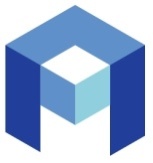 г. Санкт-Петербург2021 год